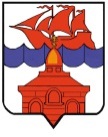 РОССИЙСКАЯ ФЕДЕРАЦИЯКРАСНОЯРСКИЙ КРАЙТАЙМЫРСКИЙ ДОЛГАНО-НЕНЕЦКИЙ МУНИЦИПАЛЬНЫЙ РАЙОНАДМИНИСТРАЦИЯ СЕЛЬСКОГО ПОСЕЛЕНИЯ ХАТАНГАПОСТАНОВЛЕНИЕ 01.09.2022 г.                                                                                              № 115 - ПО внесение изменений в постановление Администрации сельского поселения Хатанга 13.12.2021 № 145-П «О перечне главных администраторов доходов бюджета сельского поселения Хатанга, порядке и сроках внесения изменений в перечень главных администраторов доходов бюджета сельского поселения Хатанга» В соответствии с пунктом 4 постановления Правительства Российской Федерации от 16.09.2021 № 1569 «Об утверждении общих требований к закреплению за органами государственной власти (государственными органами) субъекта Российской Федерации, органами управления территориальными фондами обязательного медицинского страхования, органами местного самоуправления, органами местной администрации полномочий главного администратора доходов бюджета и к утверждению перечня главных администраторов доходов бюджета субъекта Российской Федерации, бюджета территориального фонда обязательного медицинского страхования, местного бюджета», пунктом 2 приложения № 2 к постановлению Администрации сельского поселения Хатанга от 13.12.2021 № 145-П «О перечне главных администраторов доходов бюджета сельского поселения Хатанга, порядке и сроках внесения изменений в перечень главных администраторов доходов  бюджета сельского поселения Хатанга»,ПОСТАНОВЛЯЮ:Внести в постановление Администрации сельского поселения Хатанга от 13.12.2021 № 145-П «О перечне главных администраторов доходов бюджета сельского поселения Хатанга, порядке и сроках внесения изменений в перечень главных администраторов доходов бюджета сельского поселения Хатанга» (далее– постановление) следующие изменения:1.1. В приложении № 1 к постановлению добавить главу 585 наименованием кода поступлений в бюджет следующего содержания:- 585 2 02 49999 10 1034 150 - Прочие межбюджетные трансферты, передаваемые бюджетам сельских поселений (на частичное финансирование (возмещение) расходов на региональные выплаты и выплаты, обеспечивающие уровень заработной платы работников бюджетной сферы не ниже размера минимальной заработной платы (минимального размера оплаты труда).Опубликовать постановление в информационном бюллетене Хатангского сельского Совета депутатов и Администрации сельского поселения Хатанга и на официальном сайте органов местного самоуправления сельского поселения Хатанга www.hatanga24.ruКонтроль за исполнением настоящего постановления оставляю за собой.Постановление вступает в силу в день, следующим за днем его официального опубликования.Исполняющая обязанностиГлавы сельского поселения Хатанга 					    А.И. Бетту